
DRAFT MEETING MINUTES
Community Corrections Partnership, COUNTY OF MONO
STATE OF CALIFORNIA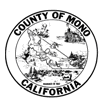 Executive Committee

Regular Meeting
December 6, 20239:08 A.M. Meeting called to order by Karin HumistonMembers Present: Chief of Probation Karin Humiston, Honorable Mark Magit, Director of Behavioral Health Robin Roberts, Acting Chief of Police Dan Casabian, District Attorney Dave Anderson, Sheriff Ingrid BraunMembers Absent: Public Defender Sophie Bidet, Opportunity for the Public to Address the BoardOn items of public interest that are within the subject matter jurisdiction of the board. (Speakers may be limited in speaking time dependent upon the press of business and number of persons wishing to address the board.)No Public comment received.Executive Committee Minutes Executive Committee MinutesApproval of the minutes of the regular meeting held August 16, 2023. Recommended Action: Approve the minutes of the regular meeting held August 16, 2023.Action: Motion to approve the minutes of the August 16, 2023, meeting as presented.Casabian moved; Magit seconded.   	Vote: 6 Yes; 0 No; 0 abstain; 1 AbsentRealignment Implementation Plan and Annual ReportReview and approve the annual report. Recommended Action: Approve sending the report to the Board of Supervisors and the Board of State and Community Corrections.Action: Motion to approve the Realignment Implementation Plan and Annual Report as presented and directed to submit to the Board of Supervisors for approval and submittal to the Board of State and Community Corrections. Roberts moved; Braun seconded.   	Vote: 6 Yes; 0 No; 0 Abstain; 1 absentAdjourned at 9:25 a.m.Attest_____________________________________	      Karin Humiston